SCHEDA ISCRIZIONE_I_ sottoscritt_Nome___________________________Cognome_____________________________Codice Fiscale_________________________________________________________Ente/Servizio di appartenenza____________________________________________Numero di telefono___________________E – mail ___________________________chiede di partecipare al seminarioA.B.I.T.A.R.E. in Fiorinda - dieci anni di accoglienza, empowerment e relazione tra donne: quale futuro per promuovere l'autonomia25 Novembre 2021dalle ore 9.00 alle ore 11.30Maschio Angioini – Antisala dei Baroni           						     FIRMA                                                          _________________________INFORMATIVA AI SENSI DEL ART.13 DEL D.L. 30/06/2003 N.196 “TUTELA DELLE PERSONE RISPETTO AI TRATTAMENTI DEI DATI PERSONALI”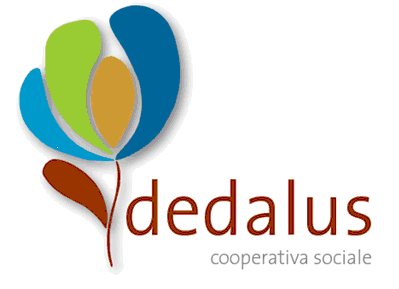 